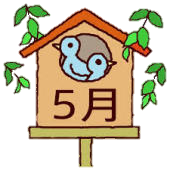 ●食事を楽しもう！ 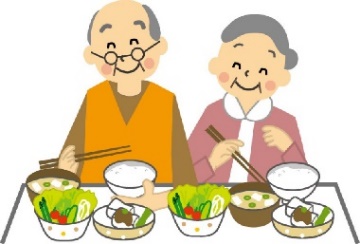 　四季の美しい日本では旬の食材も豊富、海の幸も山の幸もずいぶん手軽に手に入るようになりました。家族や友人と語らいながら、または遠くにいる人を思いやりながら食事を楽しむと、気持ちが明るくなり、健康に長生き　する秘訣となります。●食事のリズムを整えよう！ 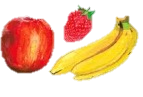 食事を規則正しい時間に食べることによって、生活全体のリズムを整えましょう。食事をおいしくする最高の味付けは、空腹感です。適度な運動をして、食事と食事の間の時間を空け、おなかがすくリズムをつけましょう。そして、おやつを食べる時は、食べ過ぎに注意！乳製品や果物を取り入れるなど、量と質を工夫しましょう♪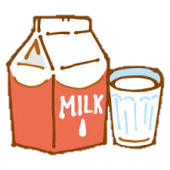 ●食べ方のコツ！食事によって血糖値が急激に上昇してしまうと、血管を痛めてしまい、様々な疾患の原因となります。血糖値が上がりやすいのは、すぐにエネルギーとなるごはんやパン、麺類、果物、砂糖　　　　　などの炭水化物です。ついで肉類や魚介類、卵、乳製品などたんぱく質の多い食品、そして油の　　　　多い食品と続きます。血糖値を急激に上げない、食べ方のコツをお教えします★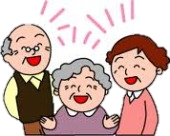 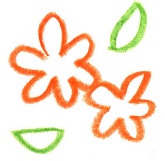 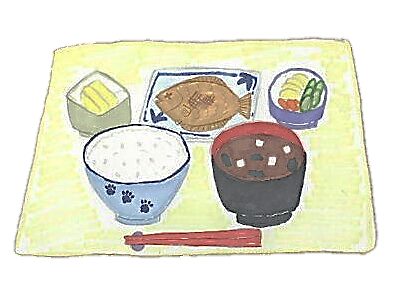 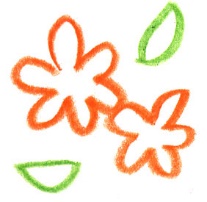 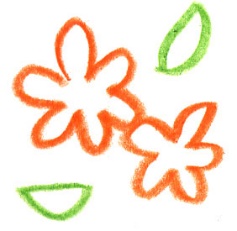 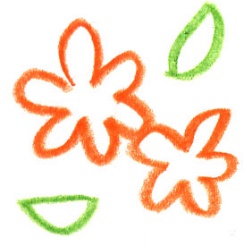 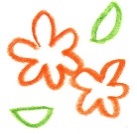 